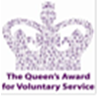 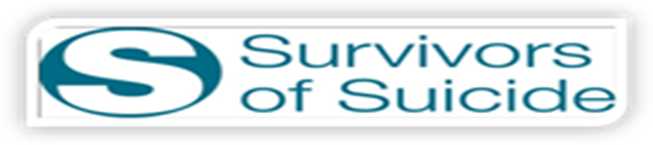                                SUPPORTING THOSE AFFECTED BY SUICIDEMANGAMENT COMMITTEE/VOLUNTEER APPLICATION FORMPlease take time to read the role descriptions, person specification provided.When completing the application form, if using a computer please use font size 12; if handwriting the application please use black ink and legible writing. Please note if you are selected for interview you will be asked to provide two referees who can comment on your suitability with regard to the role you are applying for.I confirm that the information contained in this application is correct.Once completed please return this form to:  SURVIVORS OF SUICIDE ATeastbelfastsos@gmail.com or Connswater community centre, Ballymacarrett walkway, Belfast BT4 1SXSurname:First Name:Date of Birth:Address:Home Tel No:Mobile Tel No:Email address:SECTION 1: BACKGROUND1.	Employment HistoryPlease set out your employment experience over the past 10 years, giving details of dates, your employer and a brief outline of your role and responsibilities.Note:  If paid work experience is not relevant then please tell us about any volunteer roles.2.	Knowledge and experience of the voluntary, community and social enterprise sectorPlease provide information with dates (maximum of 350 words) of any previous/current experience of involvement with voluntary, community and social enterprise organisations.Good leadership skills (maximum of 350 words)Good communication and interpersonal skills (maximum of 350 words)Understanding of the roles/responsibilities of a Trustee Board (maximum of 350 words)Experience of organisational and people management (maximum of 350 words)Signature:Date: